Главные спонсоры (спонсорский пакет №1):Спонсоры (спонсорский пакет №2):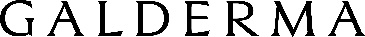 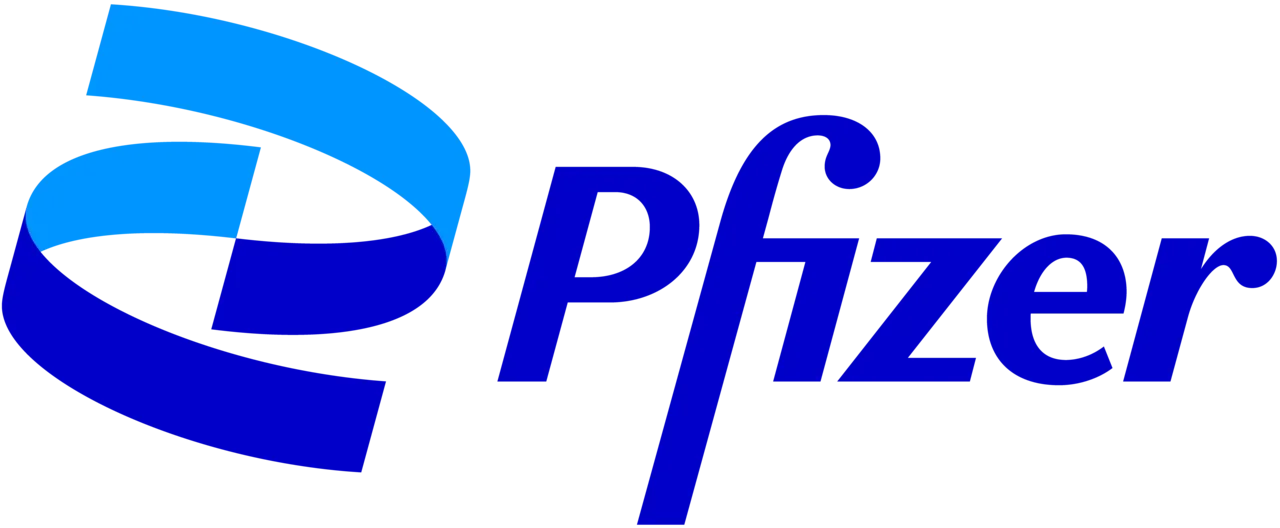 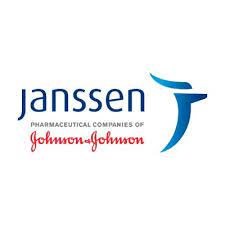 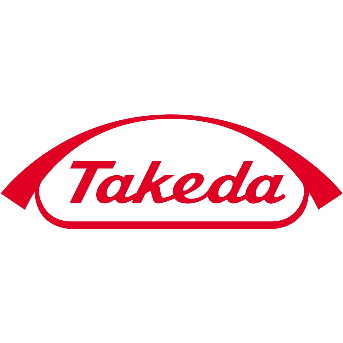 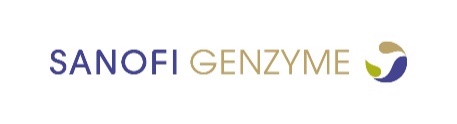 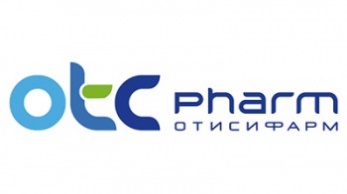 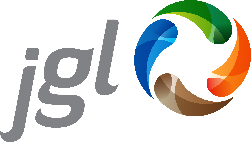 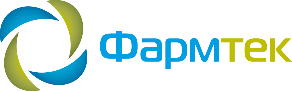 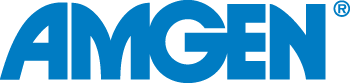 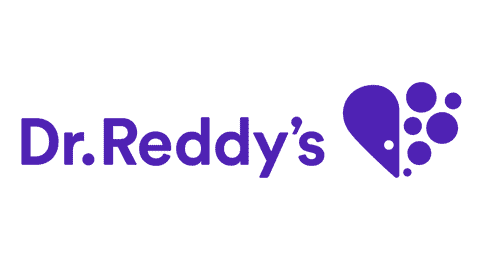 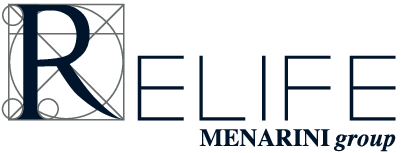 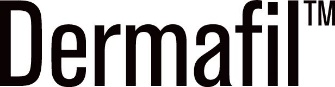 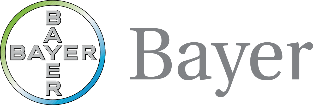 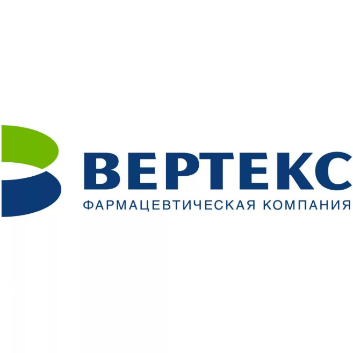 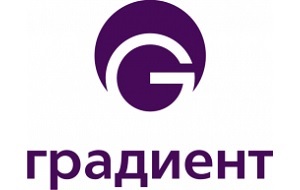 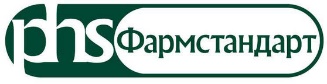 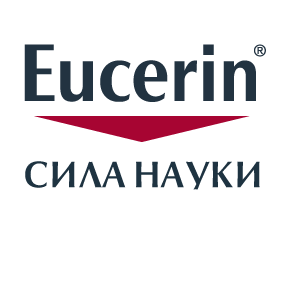 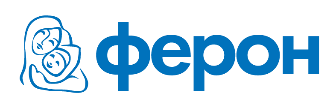 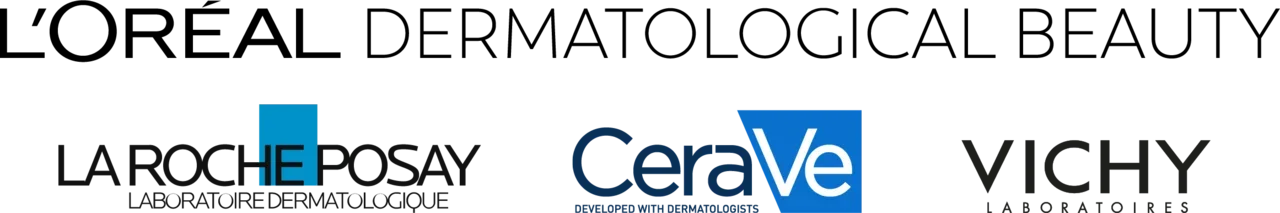 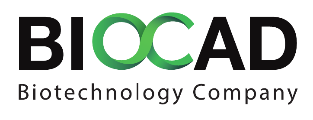 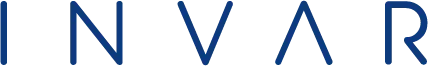 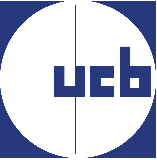 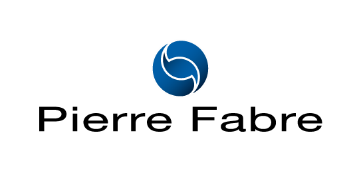 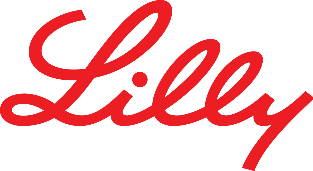 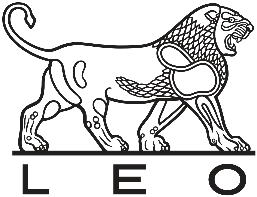 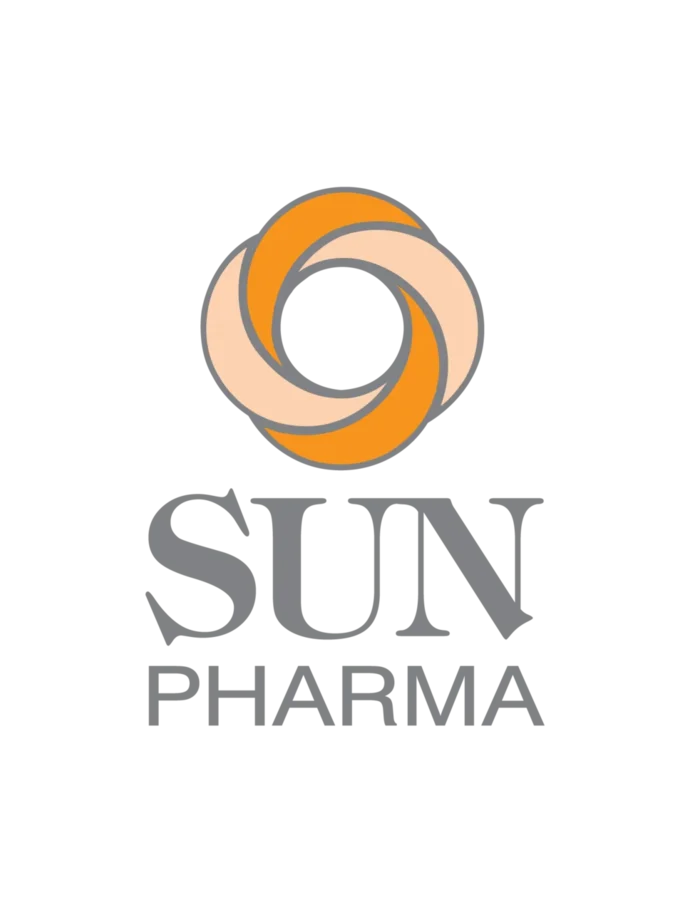 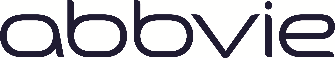 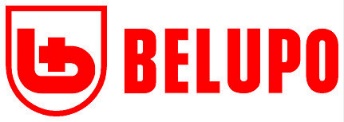 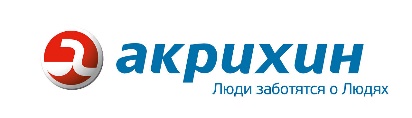 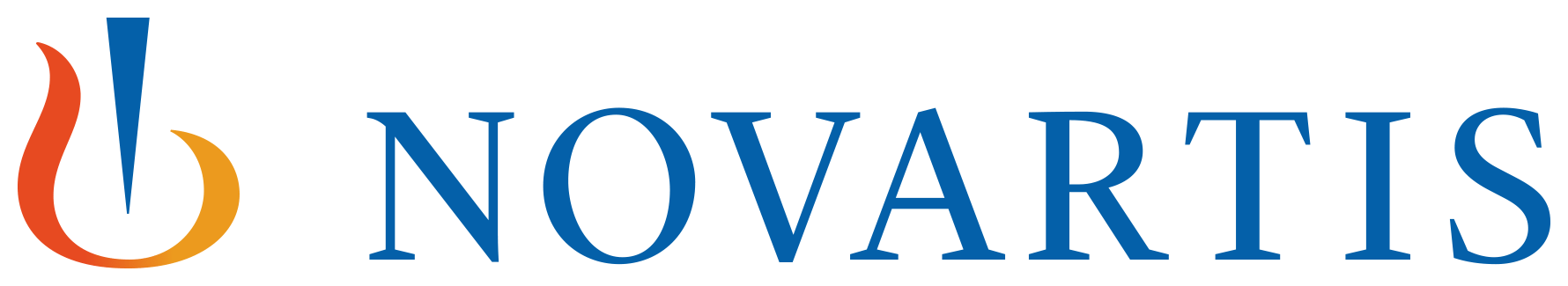 